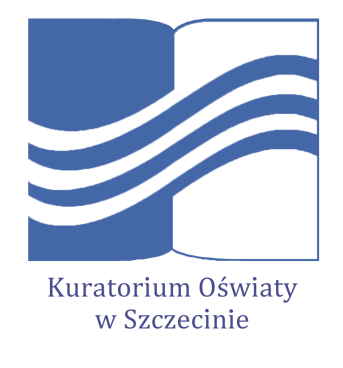 Konkurs Historyczny 
dla uczniów gimnazjów województwa zachodniopomorskiegow roku szkolnym 2018/2019Etap rejonowyKlucz odpowiedzi Numer zadaniaPoprawna odpowiedźLiczba punktówA1B1D1C1B1D1D1C1A1B1A1D1B1D1B1A1B1D1A1A1D1C1B1B1B1A1C1A1D1A1D1D1A1C1B1B1D1A1A1B1D1D1B1B1A1Ogólna liczba punktów za testOgólna liczba punktów za test45